TO: All OKS Officials

FROM: John Dyer: Meet Referee, High School West Regional February 5-6, 2016.
High School West Regionals are just a week away. As always, we want to have a great meet for our high school athletes, and to make that possible, we need the help of our Oklahoma Swimming officials. The meet will be held at the Mitch Park YMCA Aquatic Center.

We have 2 Classes -- 5A & 6A. EACH class will swim separate Prelims and separate Finals. With that, here's the schedule:

Friday, Feb 5th -- Prelims:
** 5A Prelims - 10:30am  (warmup begins at 9:00a)
** 6A Prelims -   5:00pm  (warmup begins at 3:30p)

Saturday, Feb. 6th -- Finals. 

** 5A Championships - 10:30am  (warmup begins at 9:00a)
** 6A Championships -   5:00pm  (warmup begins at 3:30p)

We need to staff both meets on Friday and Saturday adequately to give the athletes the best meet possible. We need to make sure we support our 5A schools as well as we do our 6A so I am asking that we have plenty of officials for the Friday and Saturday 5A meet. Since this is a championship meet all officials must be certified and current USA Swimming officials. Also, this is NOT a shadowing opportunity.

If you can, I'm asking that you help with both the 5A and 6A Prelims and Finals regardless of whether you have athletes in that particular class.

As soon as possible, please let me know if you can officiate one or both days of the meet, and which (hopefully BOTH) Prelim and Final Sessions.

_____ I'll be there ALL sessions (Friday 5A Prelims, 6A Prelims, 5A Finals, 6A Finals)

_____ Friday 5A Only

_____ Friday 6A Only

_____ Saturday 5A Only

_____ Saturday 6A Only

OFFICIALS MEETING at 9:45am on Friday for 5A; 4:15pm for 6A........and on Saturday 9:30am for 5A.......4:00pm for 6A.
 PLEASE E-MAIL YOUR RESPONSE TO:  jwdyer@ou.edu  cell: 405-308-3011
Uniform for the meet will be: Blue Slacks/Skirts, with a PLAIN White "polo" shirt, and White shoes (Basically, the standard USA Swimming uniform, but please no club logos) for both days of the meet. Also, please, NO SHORTS for men. I would like for everyone to be in slacks..........of course, the ladies can wear skirts instead of slacks if they so choose.

If at all possible, please avoid shirts with club, school, USA Swimming, YMCA, etc. logos. Shirts with a manufacturer's logo.........i.e., Nike swoosh, Speedo logo, Polo logo, etc., are OK. What we are really trying to avoid are the club, school, etc. types of logos. 

Thanks in advance for your assistance. Look forward to hearing back from you and to seeing you at High School State!!!!!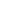 Name: __________________________________________________Highest Level USA Official: _________________________________Email: ___________________________________________________Phone Contact: ___________________________________________